УПРАВЛЕНИЕ ОБРАЗОВАНИЯ АДМИНИСТРАЦИИ ЛЕНИНСКОГОМУНИЦИПАЛЬНОГО РАЙОНАМУНИЦИПАЛЬНОЕ БЮДЖЕТНОЕ ДОШКОЛЬНОЕ ОБРАЗОВАТЕЛЬНОЕУЧРЕЖДЕНИЕДЕТСКИЙ САД КОМБИНИРОВАННОГО ВИДА №5 «УЛЫБКА»Конспект проведения праздника по образовательной области «Художественно – эстетическое развитие» Музыкальная деятельность на тему «Елочка - краса»для детей среднего дошкольного возрастаСоставила и провела: музыкальный руководительМирусманова А.Т.Согласовано: старший воспитательВанявкина О.Н.Видное 2013годЦель: организация всех видов детской деятельности (игровой, коммуникативной, познавательно-исследовательской, музыкально-художественной) вокруг темы Нового года с образовательной и развлекательной целью. Задачи: расширять представления детей о зиме, о новогоднем празднике, о сезонных изменениях в природе. Закреплять представления о новогодних персонажах, создавать условия для более близкого контакта с ними через танцы и музыкальные игры.Методы и приемы: Практические, наглядные (показ предметов, показ способов действий), игровые, словесные.Оборудование: украшенный зал и наряженная елка, фортепиано, музыкальный центр. Костюмы снеговика, деда мороза, снегурочки, хлопушек, медведя, белки. Колокольчик, шары с заданиями, письмо, атрибуты для игр, посох, мешок с подарками.Действующие лица:
Взрослые - Ведущий, Снеговик, Дед Мороз, СнегурочкаДети белочки и мишкиДети  подготовительной группы- 2 Хлопушки, Медведь, Белка 
Ведущий: 
Любой из нас, конечно, ждет 
Веселый праздник Новый год! 
Но больше всех на свете 
Ждут этот праздник дети. Пусть будет вам тепло сегодня, 
Пусть радость греет вам сердца. 
На светлый праздник Новогодний 
Вас приглашает детвора. Под музыку входят дети и останавливаются полукругом.Хоровод «Елочка - елка»Ведущий: 
У нас сегодня весело, 
Позвали мы гостей, 
Игрушки мы развесили 
На елочке своей. К елке ближе подойдите 
Выше, ниже посмотрите... 
Здесь красивые игрушки, 
Шишки, шарики, хлопушки. Дети рассматривают елку под музыку.Ведущий: 
Елка грустная стоит, 
Огоньками не горит. 
Скажем дружно: «Раз, два, три! 
Наша елочка, гори!»  (зажигаются огоньки на елке, дети садятся)Ведущий: 
Время мчится полным ходом. 
Под морозный звон зимы 
«С Новым годом!» 
С Новым годом! 
Говорим друг другу мы. За дверью звенит колокольчик. Ведущий: 
Интересно, кто же там? 
Кто спешит на праздник к нам? Входит с песней Снеговик. Ведущий: 
Гость пришел к нам белый-белый 
И холодный, вот так дело. Снеговик: 
Снеговиком меня зовут, 
У вас тепло, ребята тут. 
А я привык к зиме холодной. 
На мне наряд совсем немодный. 
На голове ведро стоит, 
Морковка там, где нос, торчит. 
Пришел на елку посмотреть. 
И, может, даже песню спеть. (Говорит с обидой.) Пригласили всех на праздник, 
А меня сидят и дразнят! 
Вы обидели меня! 
Заморожу всех вас я! Игра «заморожу»Ведущий: 
Не сердись, дружок, не надо! 
Мы тебя здесь видеть рады. 
Веселее улыбнись, 
С нами в пляску становись. «Танец ко всем праздникам»Вбегают хлопушки Хлопушки (поочередно): 1-я: 
Пиф-паф, ой-ой-ой! 
Не шутите вы со мной. 
И у елки не сидите, 
Лучше по домам идите. 
Вместе со своей сестрицей 
Я не дам вам веселиться! 2-я: 
Дед Мороз к вам не придет, 
Ничего не принесет.  
Не надейтесь и не ждите! 
Побыстрее уходите. Снеговик: 
Не позволю вам шалить, 
Праздник вам не отменить! Снеговик пытается поймать Хлопушек. Те убегают за елку. Снеговик: 
Расшалились тут игрушки, 
Непослушные хлопушки. 
Дедушку Мороза я пойду искать - 
Он быстренько сумеет их унять. 
Я пойду, а вы сидите 
И лесных гостей все ждите. 
Скоро с дедушкой приду, 
Хулиганок усмирю. Снеговик уходит. Выходит мишка.Из-за елки выбегает 1-я Хлопушка, стреляет. Хлопушка: 
Пиф-паф! Мишка: Ой-ой-ой! Хлопушка: 
Застрелю тебя, косолапый! 
Ну-ка, живо уходи, 
Своих мишек прихвати. Мишка убегает, Хлопушка — за елку. 
Появляется Белочка. Из-за елки выбегает, стреляя, 2-я Хлопушка. 2-я Хлопушка: 
Мы белочкиным хвостом 
Подметем сейчас весь дом! Белочка (пугаясь): 
Здесь разбойники живут, 
Хвост сейчас мне оторвут! Белка убегает, хлопушка прячется за елку. Входит Снеговик. Снеговик: 
Дедушку Мороза отыскал, 
Про Хлопушек он узнал. 
И уже стучится в дверь, 
Позовем его скорей! Дети зовут Деда Мороза. Входит Дед Мороз и Снегурочка, поздравляют всех. Дед Мороз: 
Я спешил на елку к вам 
И услышал шум и гам! 
Снегурочка: Ой, Хлопушки, вы кричали 
И веселью здесь мешали? 
Где же вы, Хлопушки, скрылись? 
Вы бы лучше извинились. Выходят из-за елки Хлопушки. С виноватым видом подходят к Деду Морозу. Хлопушки: 
Дедушка Мороз, прости, 
И на праздник нас пусти. Дед Мороз: 
Хорошо. В последний раз 
Мы с детьми прощаем вас. Ведущая: Дедушка Мороз мы очень рады видеть тебя на нашем празднике, а ты про подарки не забыл?Дед Мороз: нет конечно, вот он мешок с подарками (открывает, а там шарики)Ведущая: ой, а что это? Где подарки?Дед Мороз: Ах, опять Баба Яга проказничает. Вот, посмотрите, еще и письмо оставила «Шары эти непростые, в них задания удалые.» Значит, нам надо лопать шары, в которых задания, и выполнить их. Все понятно, тогда начнем. Играют1 шарик : «игра со снежками»2 шарик: « игра с метлой и ведрами»3 шарик: «стихи»Ведущая: Мы все выполнили, а где подарки?Дед Мороз: Эх, обманула Баба Яга, ну тогда мой волшебный посох нам поможет. (походил, постучал, нашел подарки)Снеговик: Улыбнитесь вы друг другу. С вами мы пойдем по кругу. С песней той, что в Новый годВесь народ у нас поет. Дед Мороз. Мамы, папы, не скучайте, Нам дружнее подпевайте. Общий «Веселый танец» Вед: Дедушка Мороз, а ты про подарки не забыл?Дед Мороз: конечно нет! (открывает мешок, а там шарики)Снеговик: Дед Мороз, что же это? А где подарки? Давай искать. (ищут, находят за елкой)Дед Мороз: ох и проказницы все-таки эти хлопушки! (раздают подарки)Старому году оставьте печали, Забудьте тревоги, обиды, беду. Только здоровья, успехов и счастьяМы вам желаем в Новом году! До свидания!Список используемой литературы:1. От рождения до школы. Примерная общеобразовательная программа дошкольного образования, под редакцией Н.Е.Вераксы, Т.С. Комаровой, М.А. Васильевой – 3-е изд., испр. и доп. Мозаика – синтез, 2012, 336 с.2. Гогоберидзе, Дергунская, Образовательная область «Музыка», как работать по программе «Детство»: учебно – методическое пособие, науч. Ред. А.Г. Гогоберидзе, СПб: ООО «Детство – пресс», 2012, 256 с.3. Ветлугина Н.А., музыкальное воспитание в детском саду, Просвещение, 198, 240 с.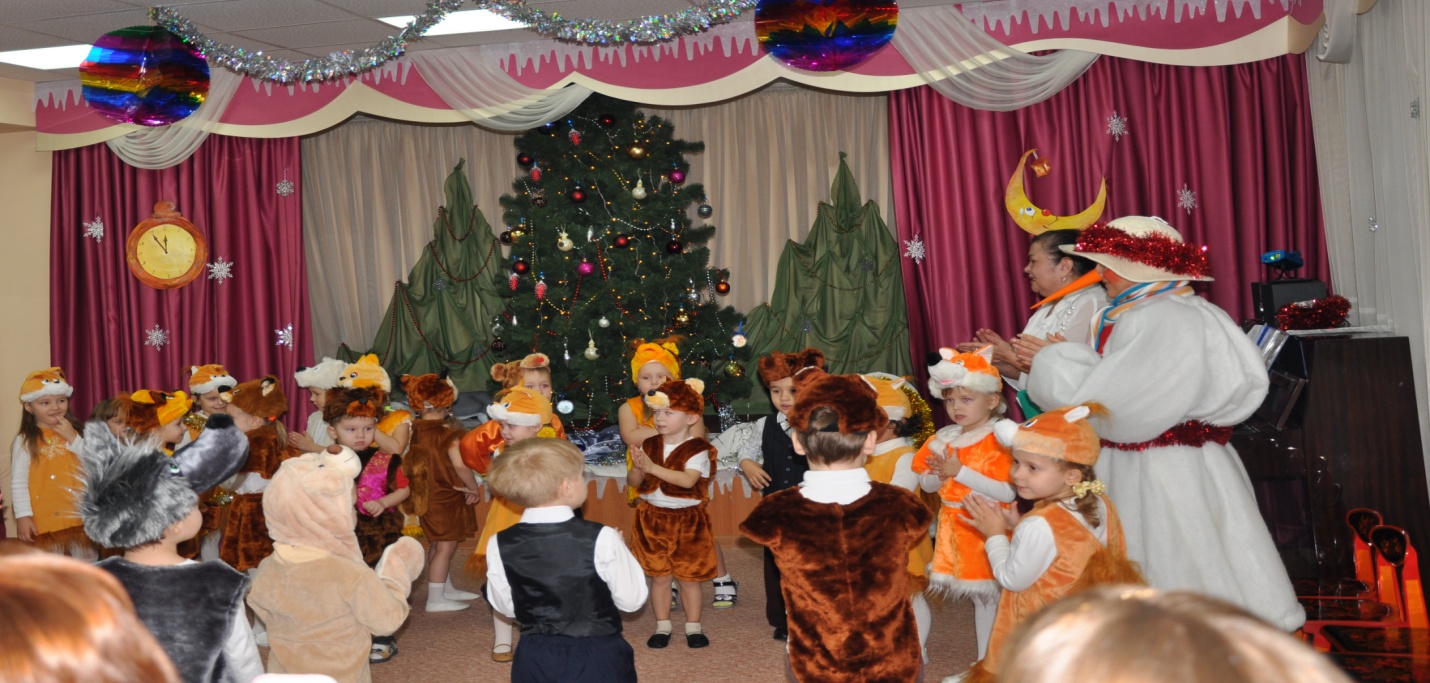 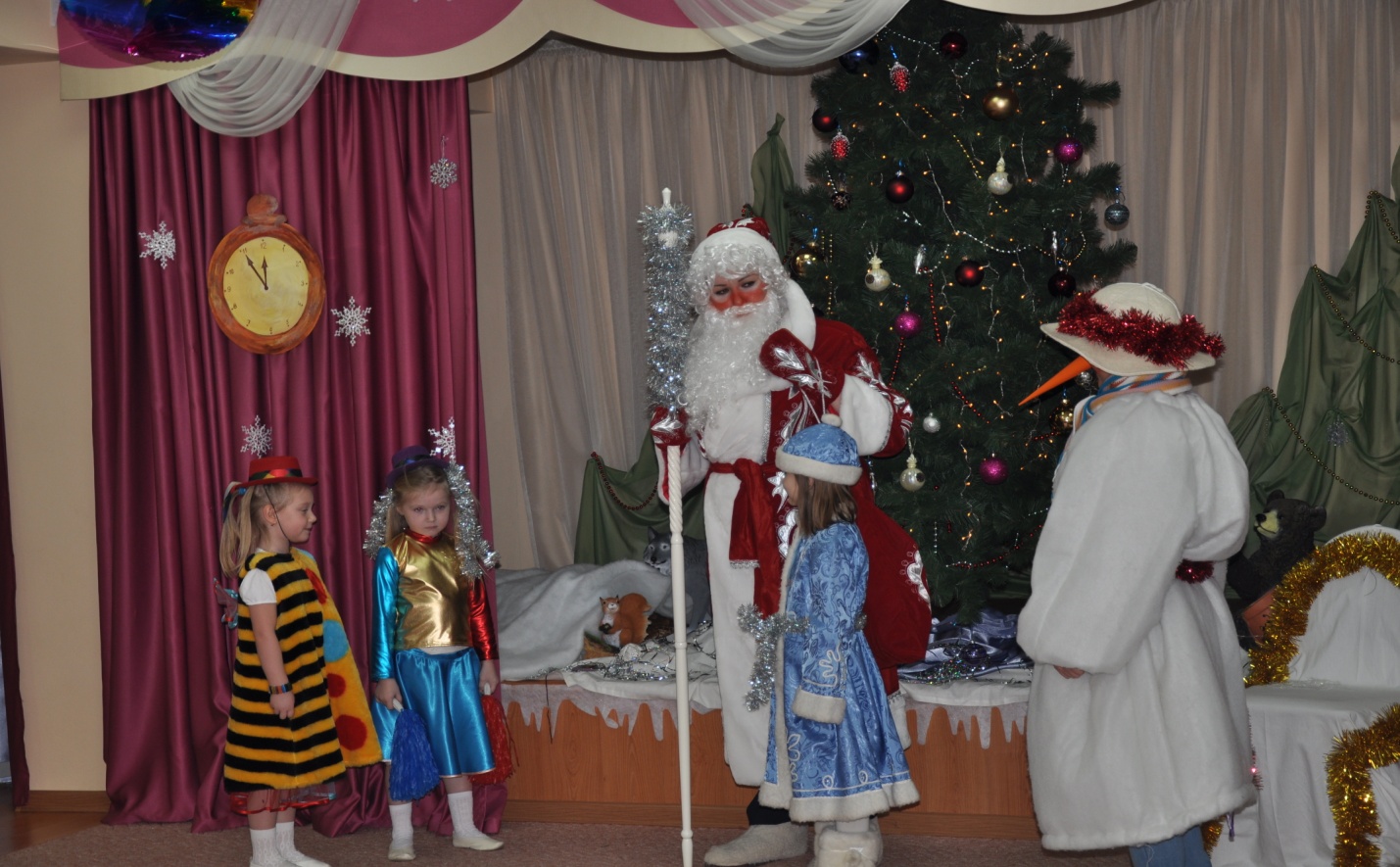 1Здравствуй, ёлка!Для ребят лучше нет подаркаПусть огни твои горятПразднично и ярко!2Посмотрите все вокруг – Как нарядно стало вдругВесь наш зал преобразилсяБудто в сказку превратился.3Нам очень, очень веселоНа празднике своёмИ песенку о ёлочкеСейчас мы все споём!МишкаЗдравствуйте, ребята!Я иду к вам из лесочкаПо хрустящему снежку! (оглядывается)Слышал я тут праздник у детей?В.: Да мишутка, у нас новогодний утренник, вовремя ты зашел в гости.В.: Да мишутка, у нас новогодний утренник, вовремя ты зашел в гости.МишкаЧто ж, у вас я остаюсьЯ ребяток не боюсь!Буду с вами я игратьПесни петь и танцевать! Можно?Эй, друзья мои, мишутки,Выходите поскорейИ пляшите веселей!«Танец мишек» БелочкаЧто за песни? Что за пляски?Там  и тут мелькают маски…Я хозяйка здесь, Бельчиха!Запрещаю веселиться! (топает ногой) Я веселье отменяю! Всех отсюда выгоняю!Ведущая.: Ты, Белочка, не шуми! На ребяток погляди!Как одеты все красиво! Согласись, ну просто диво!Ведущая.: Ты, Белочка, не шуми! На ребяток погляди!Как одеты все красиво! Согласись, ну просто диво!Белочка Кто красивый?В.: Ребятишки! И девчонки и мальчишки. Все поют и веселятся, Водят шумный хоровод. Потому что … нынче праздник … нынче праздник – Новый год!В.: Ребятишки! И девчонки и мальчишки. Все поют и веселятся, Водят шумный хоровод. Потому что … нынче праздник … нынче праздник – Новый год!Белочка Не знаю я такого праздника! Что еще за Новый год такой? Чем вам старый год не нравится?В.: А ты, Белочка, детей послушай и все поймешь.В.: А ты, Белочка, детей послушай и все поймешь.4Что такое Новый год?Это все наоборот:Елки в комнате растут,Белки шишек не грызут,Зайцы рядом с волкомНа колючей елке!Дождик тоже непростойВ Новый год он золотой!5Дед Мороз придет сегодняК нам на праздник новогодний!Будет снами петь, плясатьВсем подарки раздавать!БелочкаВот так чудо, просто чудоЭтот праздник Новый год!Можно с вами мне остатьсяВеселиться и смеяться?В.: конечно, оставайся с нами.Танец белочекВ.: конечно, оставайся с нами.Танец белочек